программа Математика. 5 класс. Зубарева И.И., Мордкович А.Г.тема урока: «Сравнение отрезков. Длина отрезка», урок 12.класс: 5 общеобразовательный.Цели урока: 1. Образовательные:повторить определение середины отрезка, изображение и обозначение луча, отрезка, прямой, взаимное расположение прямых, лучей, отрезков;совершенствовать  навыки решать задачи на нахождение длины отрезка; продолжить дальнейшую работу по выработке умения находить сходства и различия.2. Развивающие:развивать умения наблюдать, подмечать закономерности;проводить рассуждения по аналогии;анализу и самоанализу;активности,  принимать самостоятельные решения.3. Воспитательные: содействовать воспитанию интереса к математике, способствовать расширению  общекультурного кругозора;способность к эффективному общению, толерантности.Оборудование: экран, компьютер, мультимедийный проектор (или интерактивная доска), презентация к уроку. Тип урока: комбинированный в технологии ИКТ. Методы  обучения: словесный, визуальный, интерактивный, с элементами технологии дифференцированного обучения учащихся.Эпиграф к уроку:"Если вы хотите научиться плавать, то смело входите в воду, а если хотите научиться решать задачи, то решайте их!»Д. Пойа Ход урока: При подготовке урока были использованы:Математика. 5 класс: учебник для учащихся общеобразовательных учреждений / И.И.Зубарева, А.Г.Мордкович. – 10-е изд., стер. – М.: Мнемозина, 2010;Математика. 5 класс: поурочные планы по учебнику И.И.Зубаревой, А.Г.Мордковича. – 10-е изд., стер. / авт.-сост. Е. Ким. – Волгоград: Учитель, 2008;Коллекция Microsoft Office - cова и ослик.http://ru.wikipedia.org/wiki/%CF%EE%E9%E0,_%C4%FC%B8%F0%E4%FC  - материал  о Джордже  По́лиа. Приложение1. Индивидуальная работа по карточкам: 
3. Эпиграф к уроку"Если вы хотите научиться плавать, то смело входите в воду, а если хотите научиться решать задачи, то решайте их!»Д. Пойа Дьёрдь По́йа, Джордж По́лиа — венгерский, швейцарский и американский математик.(венг. Pólya György, англ. George Pólya или Polya; 13 декабря 1887, Будапешт, Австро-Венгрия, ныне Венгрия — 7 сентября 1985, Пало-Альто, Калифорния, США) Окончил Будапештский университет (1912), в 1914—1940 работал в Высшей технической школе в Цюрихе (с 1928 — профессор). В 1940 переехал с женой в США, где после двух лет в университетах поступил на работу в Станфорд, в котором и прошла вся его дальнейшая научная карьера. Основные труды по теории чисел, функциональному анализу, математической статистике (распределение Пойа) и комбинаторике (теорема Пойа).Живя в США, Пойа много работал со школьными учителями математики и внёс большой вклад в популяризацию науки. Он написал несколько книг о том, как люди решают задачи и как надо учить решать задачи.http://ru.wikipedia.org/wiki/%CF%EE%E9%E0,_%C4%FC%B8%F0%E4%FC I. Организационный момент.I. Организационный момент.I. Организационный момент.I. Организационный момент.слайд 1
1 минII. Проверка домашней работы.Перед уроком необходимо сфотографировать домашнюю работу хорошоуспевающего ученика и вставить в слайд.
На уроке разобрать домашние задания.II. Проверка домашней работы.Перед уроком необходимо сфотографировать домашнюю работу хорошоуспевающего ученика и вставить в слайд.
На уроке разобрать домашние задания.II. Проверка домашней работы.Перед уроком необходимо сфотографировать домашнюю работу хорошоуспевающего ученика и вставить в слайд.
На уроке разобрать домашние задания.II. Проверка домашней работы.Перед уроком необходимо сфотографировать домашнюю работу хорошоуспевающего ученика и вставить в слайд.
На уроке разобрать домашние задания.слайд 2
3-4 мин
1 отметкаIII. Постановка целей урока.Вместе с учениками, опираясь на тему урока, ставим цели.III. Постановка целей урока.Вместе с учениками, опираясь на тему урока, ставим цели.III. Постановка целей урока.Вместе с учениками, опираясь на тему урока, ставим цели.III. Постановка целей урока.Вместе с учениками, опираясь на тему урока, ставим цели.слайд 3
1-2 минIV. Актуализация знаний.IV. Актуализация знаний.IV. Актуализация знаний.IV. Актуализация знаний.1. Индивидуальная работа: 
Трое успешных учащихся решают задачи по индивидуальным карточкам и сдают работу на проверку, после чего присоединяются к классу.1. Индивидуальная работа: 
Трое успешных учащихся решают задачи по индивидуальным карточкам и сдают работу на проверку, после чего присоединяются к классу.1. Индивидуальная работа: 
Трое успешных учащихся решают задачи по индивидуальным карточкам и сдают работу на проверку, после чего присоединяются к классу.1. Индивидуальная работа: 
Трое успешных учащихся решают задачи по индивидуальным карточкам и сдают работу на проверку, после чего присоединяются к классу.Карточки см.приложение №1;
8 – 10 мин.
2-4 отметки2. Фронтальный опрос.
Остальные учащиеся работают устно по презентации.
Выбирается учащийся – помощник на роль СОВЫ (желательно отвлекающийся или испытывающий проблемы в изучении математики)2. Фронтальный опрос.
Остальные учащиеся работают устно по презентации.
Выбирается учащийся – помощник на роль СОВЫ (желательно отвлекающийся или испытывающий проблемы в изучении математики)2. Фронтальный опрос.
Остальные учащиеся работают устно по презентации.
Выбирается учащийся – помощник на роль СОВЫ (желательно отвлекающийся или испытывающий проблемы в изучении математики)2. Фронтальный опрос.
Остальные учащиеся работают устно по презентации.
Выбирается учащийся – помощник на роль СОВЫ (желательно отвлекающийся или испытывающий проблемы в изучении математики)8 – 10 мин.1) «СОВА» задает вопросы учащимся класса, вместе обсуждаем ответы.Чем отличается изображение луча от изображения отрезка?Совпадают ли лучи ВС и СВ ? Совпадают ли отрезки  АК и КА ? Сколько общих точек могут иметь  две прямые? Середина отрезка – это ...  ? 1) «СОВА» задает вопросы учащимся класса, вместе обсуждаем ответы.Чем отличается изображение луча от изображения отрезка?Совпадают ли лучи ВС и СВ ? Совпадают ли отрезки  АК и КА ? Сколько общих точек могут иметь  две прямые? Середина отрезка – это ...  ? 1) «СОВА» задает вопросы учащимся класса, вместе обсуждаем ответы.Чем отличается изображение луча от изображения отрезка?Совпадают ли лучи ВС и СВ ? Совпадают ли отрезки  АК и КА ? Сколько общих точек могут иметь  две прямые? Середина отрезка – это ...  ? 1) «СОВА» задает вопросы учащимся класса, вместе обсуждаем ответы.Чем отличается изображение луча от изображения отрезка?Совпадают ли лучи ВС и СВ ? Совпадают ли отрезки  АК и КА ? Сколько общих точек могут иметь  две прямые? Середина отрезка – это ...  ? слайд 42) Назовите отрезки и прямые, которые есть на рисунке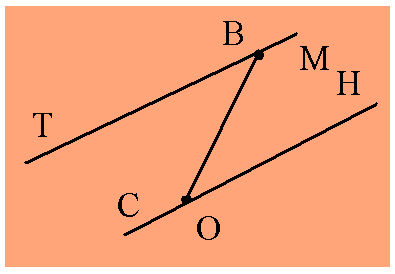 2) Назовите отрезки и прямые, которые есть на рисунке2) Назовите отрезки и прямые, которые есть на рисунке2) Назовите отрезки и прямые, которые есть на рисункеслайд 53) Опишите рисунок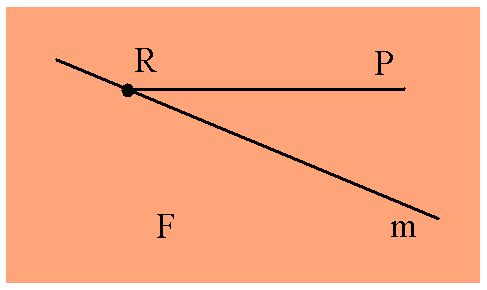 3) Опишите рисунок3) Опишите рисунок3) Опишите рисунокслайд 6Работа по  учебнику № 97 (а)Одно слагаемое увеличили на 50. Как нужно изменить другое слагаемое, чтобы сумма:увеличилась на 80? увеличилась на 78? уменьшилась на 59?осталась без изменения?Работа по  учебнику № 97 (а)Одно слагаемое увеличили на 50. Как нужно изменить другое слагаемое, чтобы сумма:увеличилась на 80? увеличилась на 78? уменьшилась на 59?осталась без изменения?Работа по  учебнику № 97 (а)Одно слагаемое увеличили на 50. Как нужно изменить другое слагаемое, чтобы сумма:увеличилась на 80? увеличилась на 78? уменьшилась на 59?осталась без изменения?Работа по  учебнику № 97 (а)Одно слагаемое увеличили на 50. Как нужно изменить другое слагаемое, чтобы сумма:увеличилась на 80? увеличилась на 78? уменьшилась на 59?осталась без изменения?слайд 7V. Решение задач на нахождение длины отрезка.V. Решение задач на нахождение длины отрезка.V. Решение задач на нахождение длины отрезка.V. Решение задач на нахождение длины отрезка.20 -24 минА) Можно разобрать фронтально ( устно). слайд 8Б) Вызвать учащегося к доске. 
Разобрать подробно и записать на доске.
Сравнить решение и ответ учащегося с решением и ответом на слайде.слайд 9
5 отметкаФизкульт-минутка: 1. Нарисуйте правой рукой четыре квадрата.2. Нарисуйте левой рукой три треугольника.3. Нарисуйте кончиком носа букву  В два раза.Физкульт-минутка: 1. Нарисуйте правой рукой четыре квадрата.2. Нарисуйте левой рукой три треугольника.3. Нарисуйте кончиком носа букву  В два раза.Физкульт-минутка: 1. Нарисуйте правой рукой четыре квадрата.2. Нарисуйте левой рукой три треугольника.3. Нарисуйте кончиком носа букву  В два раза.Физкульт-минутка: 1. Нарисуйте правой рукой четыре квадрата.2. Нарисуйте левой рукой три треугольника.3. Нарисуйте кончиком носа букву  В два раза.2 мин
слайды 10-12В) В) Вызвать учащегося к доске. 
Сравнить решение и ответ учащегося с решением и ответом на слайде.Предложить раздаточный материал для успевающих учащихся с заданиями 4г,4д,5. слайд 13
6 отметкасм. приложение №2Г) Г) Вызвать учащегося к доске. 
Сравнить решение и ответ учащегося с решением и ответом на слайде.
Рассмотреть все возможные случаи нахождения АТ.слайд 14
7 отметкаД) Д) Точка О – середина отрезка АВ = 12 см, точка D – середина отрезка АО. 
Найти длину отрезка АD.Записать решение на доске.слайд 15
8 отметка5) (устно) может ли:                1)длина отрезка МК быть в 3 раза больше длины отрезка МН? 2)длина отрезка МН быть в 2 раза меньше длины отрезка НК? 3)длина отрезка НК быть на 2 см меньше длины отрезка МК? 4) придумай сам вопрос по рисунку. 5) (устно) может ли:                1)длина отрезка МК быть в 3 раза больше длины отрезка МН? 2)длина отрезка МН быть в 2 раза меньше длины отрезка НК? 3)длина отрезка НК быть на 2 см меньше длины отрезка МК? 4) придумай сам вопрос по рисунку. 5) (устно) может ли:                1)длина отрезка МК быть в 3 раза больше длины отрезка МН? 2)длина отрезка МН быть в 2 раза меньше длины отрезка НК? 3)длина отрезка НК быть на 2 см меньше длины отрезка МК? 4) придумай сам вопрос по рисунку. 5) (устно) может ли:                1)длина отрезка МК быть в 3 раза больше длины отрезка МН? 2)длина отрезка МН быть в 2 раза меньше длины отрезка НК? 3)длина отрезка НК быть на 2 см меньше длины отрезка МК? 4) придумай сам вопрос по рисунку. слайд 16VI. Подведение итогов.Предложить учащимся ответить на вопросы: 1. Выполнили ли мы цели урока? 2. Кто сегодня активно работал и какую отметку ему можно поставить, почему?Если осталось время, предложить одному или нескольким учащимся проанализировать свою работу на уроке.VI. Подведение итогов.Предложить учащимся ответить на вопросы: 1. Выполнили ли мы цели урока? 2. Кто сегодня активно работал и какую отметку ему можно поставить, почему?Если осталось время, предложить одному или нескольким учащимся проанализировать свою работу на уроке.VI. Подведение итогов.Предложить учащимся ответить на вопросы: 1. Выполнили ли мы цели урока? 2. Кто сегодня активно работал и какую отметку ему можно поставить, почему?Если осталось время, предложить одному или нескольким учащимся проанализировать свою работу на уроке.VI. Подведение итогов.Предложить учащимся ответить на вопросы: 1. Выполнили ли мы цели урока? 2. Кто сегодня активно работал и какую отметку ему можно поставить, почему?Если осталось время, предложить одному или нескольким учащимся проанализировать свою работу на уроке.слайд 17
2-3 мин.
9-12 отметкиДомашнее задание.1) С – 5.2  по вариантам;2) §6.стр.33-34 читать;3) №102.Выставление отметок в дневники учащимся и журналы.Домашнее задание.1) С – 5.2  по вариантам;2) §6.стр.33-34 читать;3) №102.Выставление отметок в дневники учащимся и журналы.Домашнее задание.1) С – 5.2  по вариантам;2) §6.стр.33-34 читать;3) №102.Выставление отметок в дневники учащимся и журналы.Домашнее задание.1) С – 5.2  по вариантам;2) §6.стр.33-34 читать;3) №102.Выставление отметок в дневники учащимся и журналы.1 мин.Математика. 5 класс. 
Зубарева И.И., Мордкович А.Г.КАРТОЧКА №1.урок 12 «Сравнение отрезков. Длина отрезка»1) Выполните рисунок по описанию:прямая ОК и луч ВС пересекаются в точке Е, а отрезок АМ пересекает прямую ОК в точке Т.3) Запишите выражение для вычисления длины отрезка ОР, 
    если он на 5 см короче отрезка ВС, а ВС = у см.2. Раздаточный материал для успевающих учащихся с заданиями 4г,4д,5.2. Раздаточный материал для успевающих учащихся с заданиями 4г,4д,5.Математика. 5 класс. 
Зубарева И.И., Мордкович А.Г.урок 12 «Сравнение отрезков. Длина отрезка»№ 4 гАК = 32          А     Т          Р             К
АР= 19
ТА = ?№ 4дТочка О – середина отрезка АВ = 12 см,
точка D – середина отрезка АО. 
Найти длину отрезка АD.№ 5может ли :                1)длина отрезка МК быть в 3 раза больше длины отрезка МН? 2)длина отрезка МН быть в 2 раза меньше длины отрезка НК? 3)длина отрезка НК быть на 2 см меньше длины отрезка МК? 4) придумай сам вопрос по рисунку.